Japanese Lesson 3b: Extra Hiragana 	Japanese has some additional sounds that I didn’t teach you yet. They mostly make use of:Voicing“y” vowels to modify soundsAdditional vowels on “chi” and “shi” sounds to make “cha chu che cho” and “sha shu she sho.”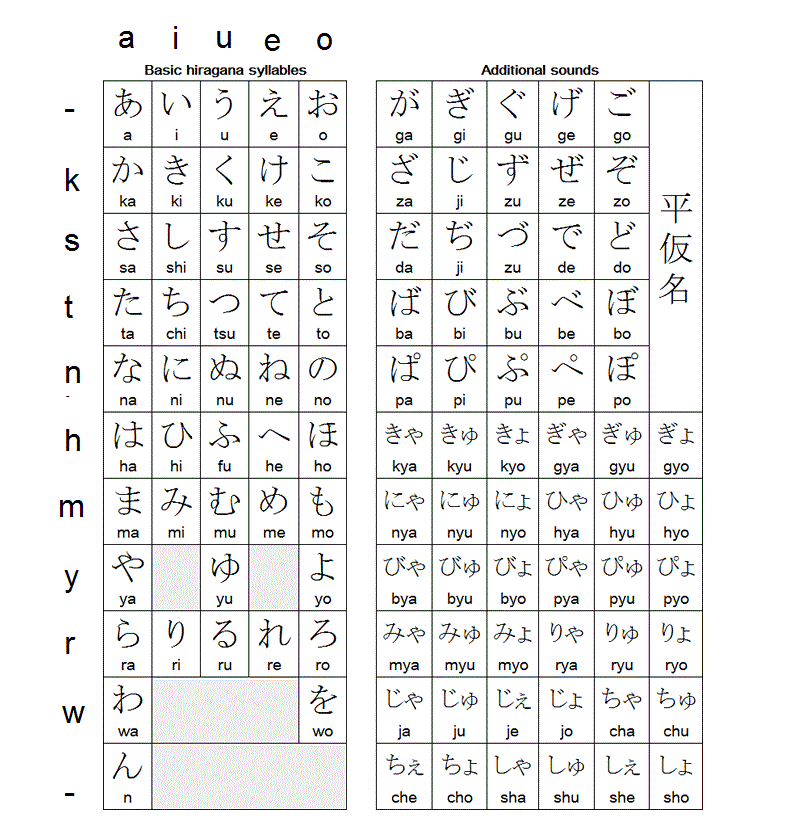 